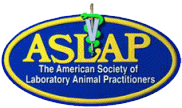 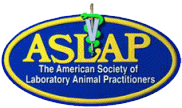 Summer Fellowships in Laboratory Animal MedicineThe American Society of Laboratory Animal Practitioners with several funding partners is supporting 10-12 week Summer Fellowships in Laboratory Animal Medicine. Are you interested in clinical veterinary medicine and research? Do you want to work with a variety of non-traditional species? Are you curious about cutting edge science that defines the human and animal biomedical fields? If you are, then LABORATORY ANIMAL MEDICINE is the career for you, we can help you explore, AND pay you to do so! Activities in these programs will include practice of clinical medicine in a research environment, pathology of laboratory animals, surgery, animal colony management, working closely with laboratory animal veterinarians and residents, participation in journal clubs, seminars and management teams, regulatory oversight of animals used in research, laboratory animal medicine research and a number of other exciting endeavors. Program structures, activities, fellow numbers and application requirements vary so you can surely find a program that fits your goals. Please review the program web sites or contact directors for more information. Participating programs and their sponsorships are:Program Location* 		Director Contact information	Application Timeline**	Colorado State University 	Dr. Lon Kendall (lon.kendall@colostate.edu)	February 8, 2021	Cornell University	Dr. Wendy Williams (wow2@cornell.edu)	February 8, 2021Emory University	Dr. Deb Mook (dmook@dar.emory.edu)	February 8, 2021The Ohio State University	Dr. Judy Hickman-Davis (lamresidency@osu.edu)	February 8, 2021	The University of Illinois-Chicago	Dr. Lisa Halliday (lhall@uic.edu)	February 8, 2021			The University of Missouri 	Dr. Craig Franklin (franklinc@missouri.edu)	February 8, 2021The University of Pennsylvania	Dr. James Marx (marx@upenn.edu)	February 8, 2021Tri-Institutional Program	Dr. Heather Martin (martinh@mskcc.org)	February 8, 2021(Memorial Sloan Kettering Cancer Ctr,Weill Cornell Medicine)*click on the school for access to the program’s web site**applications are due February 8; applicants will have until March 8 to interview with programs; offers may be made at any time during this period and applicants may accept or decline at any time, but applicants will not be required to accept offers until March 8.  Your Profession needs laboratory animal veterinarians! If you are among this growing cadre of students who realize the excitement and personal rewards of a career in laboratory animal medicine, these programs are a great resource for you to explore and gain experience. Consider a Laboratory Animal Medicine Fellowship – it will be a very rewarding experience!